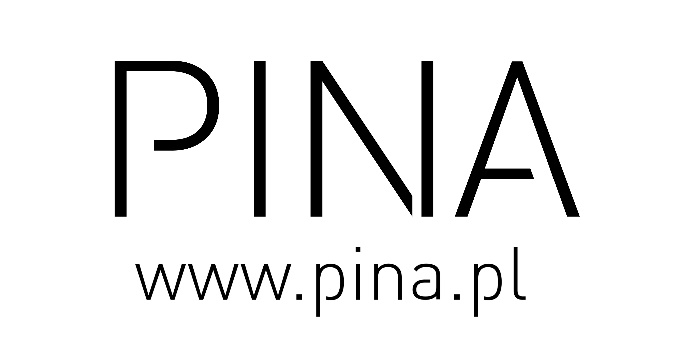                                    PINA                               Zgórsko, ul. Leśna 15                            26-052 Sitkówka-Nowiny                              e-mail: biuro@pina.pl……………….………….(miejscowość i data)REKLAMACJA TOWARU( należy wypełnić w przypadku reklamacji towaru )Imię i nazwisko reklamującego……………………………………………..........................Adres…………………………………………………………………………………………………………………………………………………………tel. .…………………………………Numer zamówienia …………………………………………………………………Niniejszym informuję, iż zakupiony przeze mnie towar (numer paragonu) ………………..doręczony mi dnia ……………………… jest wadliwy. Opis wady towaru…………………………..…………………………………………………………………………………………………………..…………………….……..………………………………….Powyższa wada została stwierdzona w dniu ………………………………………………Z uwagi na powyższe żądam: wymiany towaru na nowy*nieodpłatnej naprawy towaru*obniżenia ceny towaru o kwotę ………………..(słownie: …………………………..) zł.Proszę o zwrot podanej kwoty na konto  bankowe                                          ……………………………………………………… albo przekazem pocztowym na mój adres.*odstępuję od umowy i proszę o zwrot ceny towaru na konto……………………………………………………………………………………….......................*niepotrzebne prosimy skreślić.…………………………                                                     ……………………………….  (podpis reklamującego)                                                                              (podpis sprzedawcy)